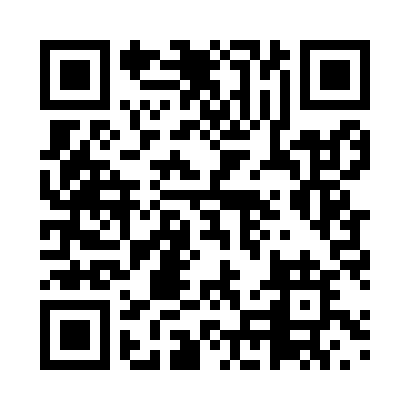 Prayer times for Biam, CameroonWed 1 May 2024 - Fri 31 May 2024High Latitude Method: NonePrayer Calculation Method: Muslim World LeagueAsar Calculation Method: ShafiPrayer times provided by https://www.salahtimes.comDateDayFajrSunriseDhuhrAsrMaghribIsha1Wed4:355:4711:593:166:127:202Thu4:355:4711:593:166:127:203Fri4:345:4711:593:166:127:204Sat4:345:4711:593:176:127:205Sun4:335:4611:593:176:127:216Mon4:335:4611:593:186:127:217Tue4:335:4611:593:186:127:218Wed4:325:4611:593:186:127:219Thu4:325:4511:593:196:127:2110Fri4:325:4511:593:196:127:2211Sat4:315:4511:593:196:137:2212Sun4:315:4511:593:206:137:2213Mon4:315:4511:593:206:137:2314Tue4:315:4511:593:206:137:2315Wed4:305:4411:593:216:137:2316Thu4:305:4411:593:216:137:2317Fri4:305:4411:593:216:147:2418Sat4:305:4411:593:226:147:2419Sun4:295:4411:593:226:147:2420Mon4:295:4411:593:226:147:2521Tue4:295:4411:593:236:147:2522Wed4:295:4411:593:236:147:2523Thu4:295:4411:593:236:157:2524Fri4:295:4411:593:246:157:2625Sat4:285:4411:593:246:157:2626Sun4:285:4412:003:246:157:2627Mon4:285:4412:003:256:167:2728Tue4:285:4412:003:256:167:2729Wed4:285:4412:003:256:167:2730Thu4:285:4412:003:266:167:2831Fri4:285:4412:003:266:177:28